LYMPSTONE LIVES - SUSAN BRIGGSSusan Briggs is a local supermum, the Youth Leader in the village, a pre-school chair-person and Lympstone Primary School’s PTFA chair-person. She is currently in the process of registering to be a home childminder. Susan is married to Phil, a Mountain Leader in the Royal Marines and they have three children: Harry 10, Amelia 8, and Jimbo 5.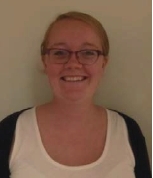 How did you come to live in Lympstone?My family and I moved here six years ago from Arbroath when my husband took a draft to the Commando Training Centre. At the time we had two young children and were very unsure of what Lympstone would be like. It turns out that it is a great place to live and we are very proud to call Lympstone our home.What do you consider your greatest achievement?My greatest achievement is being a Mum to three amazing children. Being married to a man in the armed forces can often make life uncertain. I am very proud of how I have been able to cope with the long periods of separation and the way in which I have brought up my children. Family life is at the centre of everything I do and my children make me proud every single day.I am also very proud to say that I was involved in the re-opening of the Lympstone youth club. A small team of us worked tirelessly to decorate and remodel the hut and have been running youth club sessions for over a year. I would like to say a huge thank you to all of the parents who regularly donate their time to enable the sessions to take place. What is the best thing about living in the village?Lympstone is a safe, friendly environment where we are surrounded by good friends, and our children are having a great time growing up. The amount [sic] of clubs and activities for the children is wonderful, and as all parents know there is never a moment to rest. What three things have made you who you are?My family has been a big influence on my life. My Mum has taught me that you should never give up and always stand up for what you believe. Losing my dad was one of the hardest things I’ve ever had to go through. We had a really close relationship when I was younger and unfortunately, he passed away when I was twelve. I have taken forward with me his values of hard work, determination and the ability to have fun: even when times are hard.My husband has been around for longer than I care to remember. We met each other fourteen years ago, have been married for eleven, and I like to think that we make a pretty good team. I know I can talk to him after a hard day and that he will know just what to say. Unless he’s watching British bake-off and then I might as well forget it!